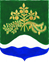 АДМИНИСТРАЦИЯмуниципального образованияМичуринское сельское поселениемуниципального образованияПриозерский муниципальный район Ленинградской области                                                        П О С Т А Н О В Л Е Н И Е25 марта 2021  г.                                                                                                  № 69В  соответствии с постановлением Правительства Российской Федерации от 30 декабря 2003 г. № 794 «О единой государственной системе предупреждения и ликвидации чрезвычайных ситуаций», в целях  совершенствования координации деятельности муниципального звена территориальной подсистемы единой государственной системы предупреждения и ликвидации чрезвычайных ситуаций  в выполнении мероприятий по снижению риска, смягчению и ликвидации последствий чрезвычайных ситуаций, работы по реализации государственной политики в области пожарной безопасности на территории сельского поселения                                                         ПОСТАНОВЛЯЮ:1. Внести изменения в постановление от 10.01.2020 №02 «Об утверждении положения о комиссии и о создании комиссии по предупреждению и ликвидации чрезвычайных ситуаций и обеспечению пожарной безопасности МО Мичуринское сельское поселение». Состав комиссии по предупреждению и ликвидации чрезвычайных ситуаций и обеспечению пожарной безопасности и состав оперативной группы по предупреждению и ликвидации чрезвычайных ситуаций, и обеспечению пожарной безопасности сельского поселения (Приложения № 2).2. Разместить данное постановление на официальном сайте администрации МО Мичуринское сельское поселение в информационно - телекоммуникационной сети «Интернет».3.Постановление вступает в силу со дня его подписания             4.Контроль за исполнением настоящего постановления оставляю за собой.Врио главы администрацииМО Мичуринское сельское поселение                                                           Е.В.Аринова           С приложениями к данному Постановлению можно ознакомиться на сайте мичуринское-сп.рф
Исп.Аринова Е.В.Разослано: дело-2, СМИ-1, прокуратура-1, ГОиЧС-1.«О внесении изменений в постановление от 10.01.2020 №02 «Об утверждении положения о комиссии и о создании комиссии по предупреждению и ликвидации чрезвычайных ситуаций и обеспечению пожарной безопасности МО Мичуринское сельское поселение».